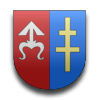 STAROSTWO POWIATOWE W SKARŻYSKU-KAMIENNEJul. Konarskiego 20, 26-110 Skarżysko-Kamiennatel: 41 39-53-001, fax: 41 25-24-001www.powiat.skarzysko.ple-mail: starostwo@skarzysko.powiat.plOS.18.2013.1Wydanie decyzji na wycinkę drzewSprawy prowadzi Wydział Ochrony Środowiska, Rolnictwa i Leśnictwa Pl. Floriański 1   pok.                 tel. 41Sprawy prowadzi Wydział Ochrony Środowiska, Rolnictwa i Leśnictwa Pl. Floriański 1   pok.                 tel. 41I. Podstawa prawna wykonania usługi:ustawa o ochronie przyrody z dnia 16 kwietnia 2004r. (t.j. Dz.U. z 2009 r. Nr 151 poz. 1220 z późn. zmian.)I. Podstawa prawna wykonania usługi:ustawa o ochronie przyrody z dnia 16 kwietnia 2004r. (t.j. Dz.U. z 2009 r. Nr 151 poz. 1220 z późn. zmian.)II. Wymagane dokumenty:Wniosek – dostepny w wydziale i BOIzgoda właściciela gruntuII. Wymagane dokumenty:Wniosek – dostepny w wydziale i BOIzgoda właściciela gruntuIII. Miejsce składania dokumentów:Biuro Obsługi Interesanta Starostwa Powiatowego w Skarżysku-Kamiennej, ul. Konarskiego 20, parterIII. Miejsce składania dokumentów:Biuro Obsługi Interesanta Starostwa Powiatowego w Skarżysku-Kamiennej, ul. Konarskiego 20, parterIV. Opłatyzwolnione z opłaty skarbowejIV. Opłatyzwolnione z opłaty skarbowejV. Sposób załatwienia sprawy;decyzjaV. Sposób załatwienia sprawy;decyzjaVI. Odbiór informacji:Wydział Ochrony Środowiska, Rolnictwa i Leśnictwa Pl. Floriański 1   pok.                    tel. 41VI. Odbiór informacji:Wydział Ochrony Środowiska, Rolnictwa i Leśnictwa Pl. Floriański 1   pok.                    tel. 41VII. Termin załatwienia sprawy:Niezwłocznie VII. Termin załatwienia sprawy:Niezwłocznie VIII. Tryb odwoławczy:------------------------------------VIII. Tryb odwoławczy:------------------------------------IX. Inne informacje:IX. Inne informacje: